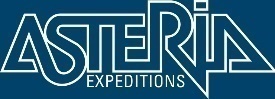 INSCHRIJVINGSFORMULIER   SLOVENIE - ISTRIE – TRIESTEINSCHRIJVING TEGEN TEN LAATSTE 31 MAART 2017VOORNAAM: (identiek als op de identiteitskaart)NAAMSTRAAT					                                NUMMERPOSTCODE .  .  .  .     	GEMEENTETELEFOON                                                  G S M  EMAIL:                                 			 @Reserveert voorBESTEMMING: 8- DAAGSE REIS SLOVENIE - ISTRIE  -   VVOG-PLUS!  REISPERIODE: VAN 10 SEPTEMBER     t/m  17 SEPTEMBER     2017              TOTAAL AANTAL PERSONEN:TYPE KAMER  / tweebeddenkamer / dubbelbedkamer   of    single kamer  (*)            Medereiziger 2VOORNAAM: (identiek als op de identiteitskaart)NAAMSTRAAT						                    NUMMERPOSTCODE .  .  .  .     	GEMEENTETELEFOON                                                   G S M  EMAIL:                                 			 @Prijs per persoon 1.885 €  per persoon (dubbele kamer) vanaf 25 deelnemersPrijs per persoon 1.985 €  per persoon (dubbele kamer) van 15 tot 24 deelnemers  190 € single suppl.Wij wensen een annulatieverzekering :   JA /  NEEN (4% van de reissom) (*)Wij wensen een verzekering bijstand/ongevallen en bagage JA / NEEN (prijs14 €) (*)Wij storten heden een  voorschot van 250€ per persoon  op rek N° BE70470-0513131-25   met vermelding   2017SLOVENIEVVOG (*): Schrappen aubHandtekeningSPECIALE ANNULATIEVOORWAARDEN:Tot 60 dagen voor de afreis : 30% van de reissom met een minimum van € 450 per persoon;Van 60 tot 40 dagen voor de afreis : 40% van de reissomvan 40 tot 25 dagen voor afreis : 75% van de reissom minder dan 25 dagen voor afreis of bij niet aanmelding: 100% van de reissom.__________________________________________________________Asteria Expeditions   Korte Zilverstraat 6 -   8000 Brugge  -  Afdeling van N.V. Reizen Van RenterghemTel  050 33 25 10 -  Fax 050 33 26 10Lic. A 1095 paul@asteriaexpeditions.be   -  Algemene voorwaarden zie: www.asteriaexpeditions.be 